WEEK 1Anticipated time required for Unit 1.1 activities : Theory : 2h all activities + 2h self-learning Practical : 2h Unit 1: CellWhere?How long?Explanations/QuestionsIntroductionCells are the smallest unit of life. This unit will help you to understand the characteristics, components, and functions of a cell. By learning the structures of the cells, you can see that cells vary in size, shape and functions. Generally, living things are grouped into two categories: prokaryotes and eukaryotes. 10 minutesThe cell (from Latin cella, meaning "small room") is the basic structural, functional, and biological unit of all known living organisms (https://en.wikipedia.org/wiki/Cell_(biology). IntroductionCells are the smallest unit of life. This unit will help you to understand the characteristics, components, and functions of a cell. By learning the structures of the cells, you can see that cells vary in size, shape and functions. Generally, living things are grouped into two categories: prokaryotes and eukaryotes. 10 minutesAs medical students, you need to know, understand, recognize and describe the fantastic biological machinery  that makes human bodies in control and how a disorder of the division of this smallest unit of the organism leads to diseases and in particular cancer. Expectations10 minutesAs medical students, you need to know, understand, recognize and describe the fantastic biological machinery  that makes human bodies in control and how a disorder of the division of this smallest unit of the organism leads to diseases and in particular cancer. This is an exciting opportunity to discover how cell are interact, divide and how cells are studied. In addition, you will have a brief introduction on how uncontrolled cell growth can lead to cancer cells. 10 minutesAs medical students, you need to know, understand, recognize and describe the fantastic biological machinery  that makes human bodies in control and how a disorder of the division of this smallest unit of the organism leads to diseases and in particular cancer. Unit outline10 minutesAs medical students, you need to know, understand, recognize and describe the fantastic biological machinery  that makes human bodies in control and how a disorder of the division of this smallest unit of the organism leads to diseases and in particular cancer. Cell types and structureSub cellular structures and their functionsThe CytoskeletonCell division : Mitosis and MeiosisCell Cycle regulation 10 minutesAs medical students, you need to know, understand, recognize and describe the fantastic biological machinery  that makes human bodies in control and how a disorder of the division of this smallest unit of the organism leads to diseases and in particular cancer. Learning outcomes10 minutesAs medical students, you need to know, understand, recognize and describe the fantastic biological machinery  that makes human bodies in control and how a disorder of the division of this smallest unit of the organism leads to diseases and in particular cancer. At the end of this unit, you will be able toDescribe the characteristics of a cell, and classify the cells as a prokaryotes and eukaryotes;List the structural components of the cell and their function;Describe the cell cycle and how it is controlled;Define and explain the major cellular events involved in cell division and cell regulation;Describe the components of the cell’s cytoskeleton, explain how the cytoskeleton is formed and how it directs the cell movements;10 minutesAs medical students, you need to know, understand, recognize and describe the fantastic biological machinery  that makes human bodies in control and how a disorder of the division of this smallest unit of the organism leads to diseases and in particular cancer. Unit 1.1_CELL TYPES AND STRUCTUREWhere? How long?Explanations/QuestionsIntroductionThe cell is a basic and fundamental unit of life as it fulfils all requirements for living things. It can grow, die, reproduce, process information, respond to stimuli, and interact with its environment and so on. Living things exist in different sizes from a single cell for example bacteria to trillions of cells for higher plants and animals. Cells which  have a nucleus are called eukaryotes while those which do not have a nucleus are called prokaryotes. While prokaryotes are simple, eukaryote cells contain a variety of internal structures called organelles that perform a specific function to maintain the cell order.10 minutesHundreds types of cells are present in the body and depending on the role a cell has to perform, its structure suits for that. IntroductionThe cell is a basic and fundamental unit of life as it fulfils all requirements for living things. It can grow, die, reproduce, process information, respond to stimuli, and interact with its environment and so on. Living things exist in different sizes from a single cell for example bacteria to trillions of cells for higher plants and animals. Cells which  have a nucleus are called eukaryotes while those which do not have a nucleus are called prokaryotes. While prokaryotes are simple, eukaryote cells contain a variety of internal structures called organelles that perform a specific function to maintain the cell order.10 minutesMost of the diseases or human body disorders such as diabetes or malaria are the results of problems at cell level while human fertility is also about cell reproduction. Therefore, as future medical professionals, you need to be aware of the types of cells and their structure.    Expectations10 minutesMost of the diseases or human body disorders such as diabetes or malaria are the results of problems at cell level while human fertility is also about cell reproduction. Therefore, as future medical professionals, you need to be aware of the types of cells and their structure.    This is an exciting opportunity to know what the small unit of life is well structured and well organized. In addition, you will get information on different approaches used by scientists to discover the cells.10 minutesMost of the diseases or human body disorders such as diabetes or malaria are the results of problems at cell level while human fertility is also about cell reproduction. Therefore, as future medical professionals, you need to be aware of the types of cells and their structure.    Section outline10 minutesMost of the diseases or human body disorders such as diabetes or malaria are the results of problems at cell level while human fertility is also about cell reproduction. Therefore, as future medical professionals, you need to be aware of the types of cells and their structure.    Cellular concept10 minutesMost of the diseases or human body disorders such as diabetes or malaria are the results of problems at cell level while human fertility is also about cell reproduction. Therefore, as future medical professionals, you need to be aware of the types of cells and their structure.    Microscope10 minutesMost of the diseases or human body disorders such as diabetes or malaria are the results of problems at cell level while human fertility is also about cell reproduction. Therefore, as future medical professionals, you need to be aware of the types of cells and their structure.    Cell theory10 minutesMost of the diseases or human body disorders such as diabetes or malaria are the results of problems at cell level while human fertility is also about cell reproduction. Therefore, as future medical professionals, you need to be aware of the types of cells and their structure.    Prokaryotes10 minutesMost of the diseases or human body disorders such as diabetes or malaria are the results of problems at cell level while human fertility is also about cell reproduction. Therefore, as future medical professionals, you need to be aware of the types of cells and their structure.    Eukaryotes 10 minutesMost of the diseases or human body disorders such as diabetes or malaria are the results of problems at cell level while human fertility is also about cell reproduction. Therefore, as future medical professionals, you need to be aware of the types of cells and their structure.    Learning outcomes10 minutesMost of the diseases or human body disorders such as diabetes or malaria are the results of problems at cell level while human fertility is also about cell reproduction. Therefore, as future medical professionals, you need to be aware of the types of cells and their structure.    By the end of this section, you will be able to: Define what a cell is. Explain the cell theory and its scientific discovery.Distinguish between prokaryotic and eukaryotic cells.10 minutesMost of the diseases or human body disorders such as diabetes or malaria are the results of problems at cell level while human fertility is also about cell reproduction. Therefore, as future medical professionals, you need to be aware of the types of cells and their structure.    ACTIVITY AHEAD OF LESSON: Cellular concept; Cell theory; Prokaryotes ;EukaryotesACTIVITY AHEAD OF LESSON: Cellular concept; Cell theory; Prokaryotes ;Eukaryotes40 minutesThis Textbook of Biology is an OpenStax resource that you can download for free.Purpose:In this activity you are going to develop your understanding of what is a cell, how cells are studied, and understand the concept of cell theory.40 minutesThis Textbook of Biology is an OpenStax resource that you can download for free.Over to you:Follow this link and read this open resource: Chapter 4: Cell Structure form section 4.1 to 4.4.Be certain to note anything that you don’t understand.40 minutesThis Textbook of Biology is an OpenStax resource that you can download for free.Activity:After reading , make notes of what you understand by: Cell and cell structuresMicroscopesProkaryotesEukaryotesThenState the Cell theoryGive an example for each type of cell.Bring your notes to class so that you can participate in the conversation about cell structures.40 minutesThis Textbook of Biology is an OpenStax resource that you can download for free.Welcome to the cell theory. You will discover the cell types and the structure of the cell. Then you will state the cell theory and in which year, by who and how each theory has been developed Welcome to the cell theory. You will discover the cell types and the structure of the cell. Then you will state the cell theory and in which year, by who and how each theory has been developed 10 minutes for search,
15 minutes for feedbackInstruction to studentsConstitute groups of four students each. Choose a leader and a spokespeople per group. You should stay in the same group during laboratory practicals and all other group assignments IN CLASS ACTIVITY: CELL TYPES AND STRUCTUREIN CLASS ACTIVITY: CELL TYPES AND STRUCTURE10 minutes for search,
15 minutes for feedbackInstruction to studentsConstitute groups of four students each. Choose a leader and a spokespeople per group. You should stay in the same group during laboratory practicals and all other group assignments Purpose:To compare and contrast prokaryotes and eukaryotes To explore internal structure of prokaryotes and eukaryotes 10 minutes for search,
15 minutes for feedbackInstruction to studentsConstitute groups of four students each. Choose a leader and a spokespeople per group. You should stay in the same group during laboratory practicals and all other group assignments Over to you:Using your laptop, go to internet and find open resource images of prokaryotes and eukaryotes and compare them.10 minutes for search,
15 minutes for feedbackInstruction to studentsConstitute groups of four students each. Choose a leader and a spokespeople per group. You should stay in the same group during laboratory practicals and all other group assignments ActivityIn your constituted groups, draw up a table with 2 columns, headed “Prokaryotes”, “Eukaryotes”. Using the answers (see suggestions for including as many as possible) as a starting point, and add any important aspects that have not been covered, and move them  into your learning about the Cell theory 10 minutes for search,
15 minutes for feedbackInstruction to studentsConstitute groups of four students each. Choose a leader and a spokespeople per group. You should stay in the same group during laboratory practicals and all other group assignments CELL THEORY 20 minutesIndividually, state the cell theory, explain in which year, by who and how each theory has been developed. Post your answers on the LMSThe cell theory is a widely accepted as the relationship between cells and living things. It states that:All living things are composed of one or more cells. Cells are the basic structural and functional units in living things. New cells are produced from existing cells. 20 minutesIndividually, state the cell theory, explain in which year, by who and how each theory has been developed. Post your answers on the LMSMAIN TYPES OF CELLS 10 minutesQuestions to students:a) How cells are classified?b) What is the difference between Prokaryote and Eukaryote?Prokaryotes Prokaryotes are single-celled organisms without a distinct nucleus and they are relatively small (1-10μm). They have a genetic material but that material is not enclosed within a membrane. Prokaryotes (Monera Kingdom) include Eubacteria (true bacteria) and Archaebacteria. The genetic material is a single circular DNA strand and is located within the cytoplasm. Recombination happens through transfers of plasmids.10 minutesQuestions to students:a) How cells are classified?b) What is the difference between Prokaryote and Eukaryote?EukaryotesEukaryotes are advanced cells. They may be single-celled like the kingdom of Protista and fungi or may have billions of cells like the plant and animal kingdoms. The most significant difference between the two groups is that the former has a nucleus. This means that the genetic material is enclosed within the nucleus-bound by the nuclear membrane. .10 minutesDiscuss with students the mains characteristics of the different kingdomsPROKARYOTESThe classic prokaryote is Escherichia-coli (or E-coli), which is a bacterium inhabiting the human intestinal flora through a rigid cell wall.20 minutesNote to tutorsYou have to explain to students that prokaryotes have few structures: single chromosome, cytoplasm, ribosomes,Project Figure 1.1onto the screen and EXPLAIN the diagram by mentioning the different compositions of the cell wall. Define :a) What is a peptidoglycan?b) What are lipoteichoic acid and teichoic Cell wall20 minutesNote to tutorsYou have to explain to students that prokaryotes have few structures: single chromosome, cytoplasm, ribosomes,Project Figure 1.1onto the screen and EXPLAIN the diagram by mentioning the different compositions of the cell wall. Define :a) What is a peptidoglycan?b) What are lipoteichoic acid and teichoic Most bacterial cells are encased by a strong cell wall. This cell wall is composed of peptidoglycan, which consists of a carbohydrate matrix that is cross-linked by short polypeptide units. Cell walls protect the cell, maintain its shape, and prevent excessive uptake or loss of water.Bacterial cells are divided into two groups depending on their responses to the Gram test. The property depends on the composition of the cell wall. 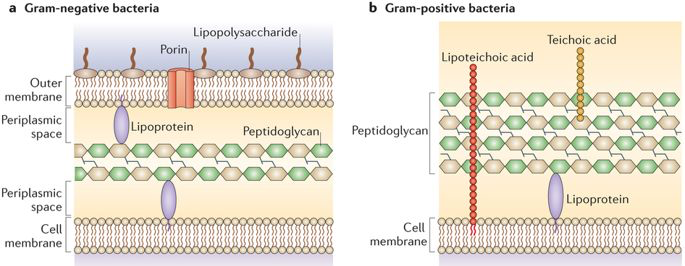 Figure 1.1: Cell wall of gram-negative bacteria (a) and Gram positive bacteria: by Lisa Brown, 2015 Sept 1,Cell wall structure of Gram-negative bacteria, Gram-positive bacteria, mycobacteria and fungi [illustration], Nature Review Microbiology, accessed on February 17, 2019, at https://www.ncbi.nlm.nih.gov/pmc/articles/PMC4860279/20 minutesNote to tutorsYou have to explain to students that prokaryotes have few structures: single chromosome, cytoplasm, ribosomes,Project Figure 1.1onto the screen and EXPLAIN the diagram by mentioning the different compositions of the cell wall. Define :a) What is a peptidoglycan?b) What are lipoteichoic acid and teichoic The structure of gram-positive bacteria and gram-negative bacteria cell wallsThe gram-positive cell wall is much simpler, composed of a thick layer of cross-linked peptidoglycan chains. Molecules of lipoteichoic acid and teichoic acid are also embedded in the wall and exposed on the surface of the cell. The gram-negative cell wall is composed of multiple layers. The peptidoglycan layer is thinner than in gram- positive bacteria and is surrounded by an additional membrane composed of lipopolysaccharide. Porin proteins form aqueous pores in the outer membrane. The space between the outer membrane and peptidoglycan is called the periplasmic space.20 minutesNote to tutorsYou have to explain to students that prokaryotes have few structures: single chromosome, cytoplasm, ribosomes,Project Figure 1.1onto the screen and EXPLAIN the diagram by mentioning the different compositions of the cell wall. Define :a) What is a peptidoglycan?b) What are lipoteichoic acid and teichoic Notes for tutor: A really helpful way to help students to focus: explain them howthe susceptibility of bacteria to antibiotics often depends on the structure of their cell walls. The drugs penicillin and vancomycin drugs, for example, interfere with the ability of bacteria to cross-link the peptides in their peptidoglycan cell wall. Like removing all the nails from a wooden house, this destroys the integrity of the structural matrix, which can no longer prevent water from rushing in and swelling the cell to bursting. …)Notes for tutor: A really helpful way to help students to focus: explain them howthe susceptibility of bacteria to antibiotics often depends on the structure of their cell walls. The drugs penicillin and vancomycin drugs, for example, interfere with the ability of bacteria to cross-link the peptides in their peptidoglycan cell wall. Like removing all the nails from a wooden house, this destroys the integrity of the structural matrix, which can no longer prevent water from rushing in and swelling the cell to bursting. …)Notes for tutor: A really helpful way to help students to focus: explain them howthe susceptibility of bacteria to antibiotics often depends on the structure of their cell walls. The drugs penicillin and vancomycin drugs, for example, interfere with the ability of bacteria to cross-link the peptides in their peptidoglycan cell wall. Like removing all the nails from a wooden house, this destroys the integrity of the structural matrix, which can no longer prevent water from rushing in and swelling the cell to bursting. …)Gram stain20 minutesNote to tutorsProject this Video about gram stain bacteria. Ask questions about what is staining, why it is important to stain a specimen.Two types of bacteria can be identified using a staining process called the Gram stain, hence their names. Gram-positive bacteria have a thicker peptidoglycan wall and stain a purple color, whereas the more common gram-negative bacteria contain less peptidoglycan and do not retain the purple-colored dye. These gram negative bacteria can be stained with a red counterstain and then appear dark pink 20 minutesNote to tutorsProject this Video about gram stain bacteria. Ask questions about what is staining, why it is important to stain a specimen.EUKARYOTES10 minutesThese structures will be studied in the next section in details Eukaryotic cells have three major components:The cell membranesThe cytoplasmThe nucleus.10 minutesThese structures will be studied in the next section in details ASSESSMENT UNIT1.aASSESSMENT UNIT1.a15 minutesThis test  is being delivered electronically(on the LMS)Purpose:Take this assessment to check student understanding of the materials presented in this unit15 minutesThis test  is being delivered electronically(on the LMS)Over to you:There is no minimum required score to pass this assessment, and your score on this assessment will not affect your overall module grade.This assessment is designed to prepare you for the Final Exam that will determine your module grade. Upon submission of your assessment you will be provided with the correct answers and/or other feedback meant to help in your understanding of the topics being assessed.You may attempt this assessment as many times as needed, whenever you would like. 15 minutesThis test  is being delivered electronically(on the LMS)Activity:Multiple choice questions (you have to upload them here)15 minutesThis test  is being delivered electronically(on the LMS)LABORATORY PRACTICALS :Laboratory safety measures and how to write a lab reportLABORATORY PRACTICALS :Laboratory safety measures and how to write a lab report120 minutesBefore this laboratory exercise takes place, make sure the materials specified in the SOPs are available and the laboratory is prepared. Conduct a supervised visit of the laboratory Purpose:To familiarize with laboratory environment and how to write a lab report 120 minutesBefore this laboratory exercise takes place, make sure the materials specified in the SOPs are available and the laboratory is prepared. Conduct a supervised visit of the laboratory Over to you:You will learn safety measures needed in the laboratory and how to write a lab report.120 minutesBefore this laboratory exercise takes place, make sure the materials specified in the SOPs are available and the laboratory is prepared. Conduct a supervised visit of the laboratory ActivityRead the safety laboratory manual available in the laboratory.In groups of 4, design your lab report format and submit it to the tutors for evaluation,120 minutesBefore this laboratory exercise takes place, make sure the materials specified in the SOPs are available and the laboratory is prepared. Conduct a supervised visit of the laboratory 